Vyfarbi si svoj domček z geometrických tvarov – kruh žltou farbou, trojuholník modrou, kocku červenou, obdĺžnik zelenou farbouVytlačiť túto farebnú stránku Späť na farebné stránky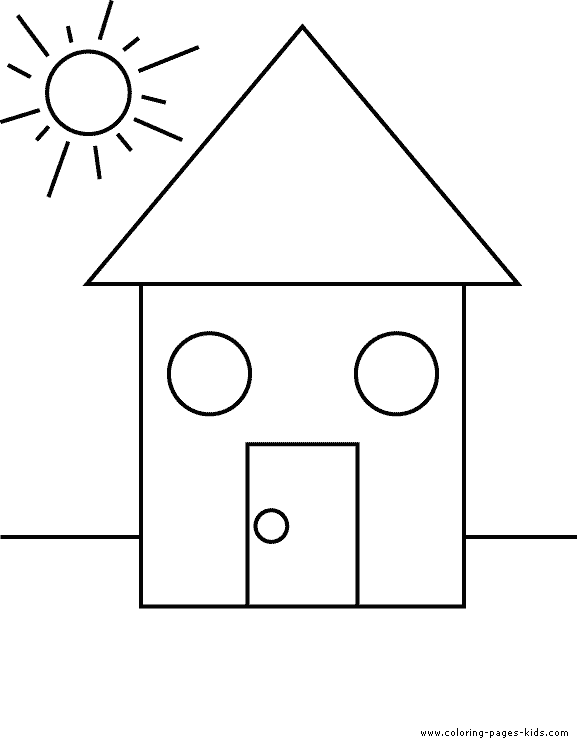 Vystrihni si tvary a poskladaj si domček, podľa predlohy  – nalep si ho na výkres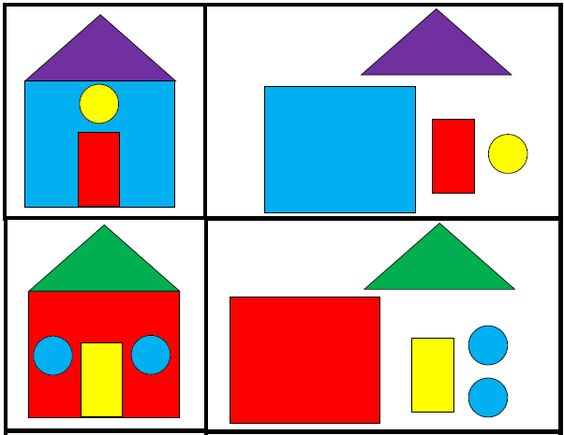 